SEPTEMBER 2016                MPI GO! DE OASE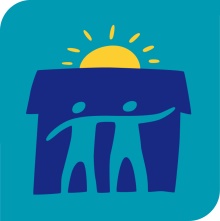                                                                                                                                                                                         Externaat-Internaat-Semi-internaat                                                                                                                                                                                        Voskenslaan 362                                                                                                                                                                                        9000 Gent                                                                                                                                                                                        Tel. 09/ 220 18 30                                                                                                                                                                                                                                                                                                                                                                                                                                                                                                                                                                                                                                                                           MAANDAGDINSDAGWOENSDAGDONDERDAGVRIJDAGZATERDAGZONDAG1eerste schooldag234567891011121314151617181920Open klas !16.00u-19.00u212223242526Dag van de talen27282930Aanvullingen :Aanvullingen :Aanvullingen :Aanvullingen :Aanvullingen :Aanvullingen :Aanvullingen :OKTOBER 2016                      MPI GO! DE OASE                                                                                                                                                                                        Externaat-Internaat-Semi-internaat                                                                                                                                                                                        Voskenslaan 362                                                                                                                                                                                        9000 Gent                                                                                                                                                                                        Tel. 09/ 220 18 30                                                                                                                                                                                                                                                                                                                                                                                                                                                                                                                                                                                                                                                                           OKTOBER 2016                      MPI GO! DE OASE                                                                                                                                                                                        Externaat-Internaat-Semi-internaat                                                                                                                                                                                        Voskenslaan 362                                                                                                                                                                                        9000 Gent                                                                                                                                                                                        Tel. 09/ 220 18 30                                                                                                                                                                                                                                                                                                                                                                                                                                                                                                                                                                                                                                                                           OKTOBER 2016                      MPI GO! DE OASE                                                                                                                                                                                        Externaat-Internaat-Semi-internaat                                                                                                                                                                                        Voskenslaan 362                                                                                                                                                                                        9000 Gent                                                                                                                                                                                        Tel. 09/ 220 18 30                                                                                                                                                                                                                                                                                                                                                                                                                                                                                                                                                                                                                                                                           OKTOBER 2016                      MPI GO! DE OASE                                                                                                                                                                                        Externaat-Internaat-Semi-internaat                                                                                                                                                                                        Voskenslaan 362                                                                                                                                                                                        9000 Gent                                                                                                                                                                                        Tel. 09/ 220 18 30                                                                                                                                                                                                                                                                                                                                                                                                                                                                                                                                                                                                                                                                           OKTOBER 2016                      MPI GO! DE OASE                                                                                                                                                                                        Externaat-Internaat-Semi-internaat                                                                                                                                                                                        Voskenslaan 362                                                                                                                                                                                        9000 Gent                                                                                                                                                                                        Tel. 09/ 220 18 30                                                                                                                                                                                                                                                                                                                                                                                                                                                                                                                                                                                                                                                                           OKTOBER 2016                      MPI GO! DE OASE                                                                                                                                                                                        Externaat-Internaat-Semi-internaat                                                                                                                                                                                        Voskenslaan 362                                                                                                                                                                                        9000 Gent                                                                                                                                                                                        Tel. 09/ 220 18 30                                                                                                                                                                                                                                                                                                                                                                                                                                                                                                                                                                                                                                                                           OKTOBER 2016                      MPI GO! DE OASE                                                                                                                                                                                        Externaat-Internaat-Semi-internaat                                                                                                                                                                                        Voskenslaan 362                                                                                                                                                                                        9000 Gent                                                                                                                                                                                        Tel. 09/ 220 18 30                                                                                                                                                                                                                                                                                                                                                                                                                                                                                                                                                                                                                                                                           MAANDAGDINSDAGWOENSDAGDONDERDAGVRIJDAGZATERDAGZONDAG123Kindvrije dag : Pedagogische studiedag45Dag van de leraar6789101112131415161718192021Dag van de jeugdbeweging22232425Oudercontact van 16.00u-19.00u26272829HERFSTVAKANTIE30HERFSTVAKANTIE31HERFSTVAKANTIEAanvullingen :Aanvullingen :Aanvullingen :Aanvullingen :Aanvullingen :Aanvullingen :Aanvullingen :NOVEMBER 2016                 MPI GO! DE OASE                                                                                                                                                                                        Externaat-Internaat-Semi-internaat                                                                                                                                                                                        Voskenslaan 362                                                                                                                                                                                        9000 Gent                                                                                                                                                                                        Tel. 09/ 220 18 30                                                                                                                                                                                                                                                                                                                                                                                                                                                                                                                                                                                                                                                                           NOVEMBER 2016                 MPI GO! DE OASE                                                                                                                                                                                        Externaat-Internaat-Semi-internaat                                                                                                                                                                                        Voskenslaan 362                                                                                                                                                                                        9000 Gent                                                                                                                                                                                        Tel. 09/ 220 18 30                                                                                                                                                                                                                                                                                                                                                                                                                                                                                                                                                                                                                                                                           NOVEMBER 2016                 MPI GO! DE OASE                                                                                                                                                                                        Externaat-Internaat-Semi-internaat                                                                                                                                                                                        Voskenslaan 362                                                                                                                                                                                        9000 Gent                                                                                                                                                                                        Tel. 09/ 220 18 30                                                                                                                                                                                                                                                                                                                                                                                                                                                                                                                                                                                                                                                                           NOVEMBER 2016                 MPI GO! DE OASE                                                                                                                                                                                        Externaat-Internaat-Semi-internaat                                                                                                                                                                                        Voskenslaan 362                                                                                                                                                                                        9000 Gent                                                                                                                                                                                        Tel. 09/ 220 18 30                                                                                                                                                                                                                                                                                                                                                                                                                                                                                                                                                                                                                                                                           NOVEMBER 2016                 MPI GO! DE OASE                                                                                                                                                                                        Externaat-Internaat-Semi-internaat                                                                                                                                                                                        Voskenslaan 362                                                                                                                                                                                        9000 Gent                                                                                                                                                                                        Tel. 09/ 220 18 30                                                                                                                                                                                                                                                                                                                                                                                                                                                                                                                                                                                                                                                                           NOVEMBER 2016                 MPI GO! DE OASE                                                                                                                                                                                        Externaat-Internaat-Semi-internaat                                                                                                                                                                                        Voskenslaan 362                                                                                                                                                                                        9000 Gent                                                                                                                                                                                        Tel. 09/ 220 18 30                                                                                                                                                                                                                                                                                                                                                                                                                                                                                                                                                                                                                                                                           NOVEMBER 2016                 MPI GO! DE OASE                                                                                                                                                                                        Externaat-Internaat-Semi-internaat                                                                                                                                                                                        Voskenslaan 362                                                                                                                                                                                        9000 Gent                                                                                                                                                                                        Tel. 09/ 220 18 30                                                                                                                                                                                                                                                                                                                                                                                                                                                                                                                                                                                                                                                                           MAANDAGDINSDAGWOENSDAGDONDERDAGVRIJDAGZATERDAGZONDAG1HERFSTVAKANTIE2HERFSTVAKANTIE3HERFSTVAKANTIE4HERFSTVAKANTIE567891011Wapenstilstand:     vrijaf121314151617181920Kinderrechten dag21222324252627282930Aanvullingen :Aanvullingen :Aanvullingen :Aanvullingen :Aanvullingen :Aanvullingen :Aanvullingen :DECEMBER 2016                   MPI GO! DE OASE                                                                                                                                                                                        Externaat-Internaat-Semi-internaat                                                                                                                                                                                        Voskenslaan 362                                                                                                                                                                                        9000 Gent                                                                                                                                                                                        Tel. 09/ 220 18 30                                                                                                                                                                                                                                                                                                                                                                                                                                                                                                                                                                                                                                                                           DECEMBER 2016                   MPI GO! DE OASE                                                                                                                                                                                        Externaat-Internaat-Semi-internaat                                                                                                                                                                                        Voskenslaan 362                                                                                                                                                                                        9000 Gent                                                                                                                                                                                        Tel. 09/ 220 18 30                                                                                                                                                                                                                                                                                                                                                                                                                                                                                                                                                                                                                                                                           DECEMBER 2016                   MPI GO! DE OASE                                                                                                                                                                                        Externaat-Internaat-Semi-internaat                                                                                                                                                                                        Voskenslaan 362                                                                                                                                                                                        9000 Gent                                                                                                                                                                                        Tel. 09/ 220 18 30                                                                                                                                                                                                                                                                                                                                                                                                                                                                                                                                                                                                                                                                           DECEMBER 2016                   MPI GO! DE OASE                                                                                                                                                                                        Externaat-Internaat-Semi-internaat                                                                                                                                                                                        Voskenslaan 362                                                                                                                                                                                        9000 Gent                                                                                                                                                                                        Tel. 09/ 220 18 30                                                                                                                                                                                                                                                                                                                                                                                                                                                                                                                                                                                                                                                                           DECEMBER 2016                   MPI GO! DE OASE                                                                                                                                                                                        Externaat-Internaat-Semi-internaat                                                                                                                                                                                        Voskenslaan 362                                                                                                                                                                                        9000 Gent                                                                                                                                                                                        Tel. 09/ 220 18 30                                                                                                                                                                                                                                                                                                                                                                                                                                                                                                                                                                                                                                                                           DECEMBER 2016                   MPI GO! DE OASE                                                                                                                                                                                        Externaat-Internaat-Semi-internaat                                                                                                                                                                                        Voskenslaan 362                                                                                                                                                                                        9000 Gent                                                                                                                                                                                        Tel. 09/ 220 18 30                                                                                                                                                                                                                                                                                                                                                                                                                                                                                                                                                                                                                                                                           DECEMBER 2016                   MPI GO! DE OASE                                                                                                                                                                                        Externaat-Internaat-Semi-internaat                                                                                                                                                                                        Voskenslaan 362                                                                                                                                                                                        9000 Gent                                                                                                                                                                                        Tel. 09/ 220 18 30                                                                                                                                                                                                                                                                                                                                                                                                                                                                                                                                                                                                                                                                           MAANDAGDINSDAGWOENSDAGDONDERDAGVRIJDAGZATERDAGZONDAG1234567891011121314151617181920212223242526WINTERVAKANTIE27WINTERVAKANTIE28 WINTERVAKANTIE29WINTERVAKANTIE30WINTERVAKANTIE31WINTERVAKANTIEAanvullingen :Aanvullingen :Aanvullingen :Aanvullingen :Aanvullingen :Aanvullingen :Aanvullingen :JANUARI 2017                      MPI GO! DE OASE                                                                                                                                                                                        Externaat-Internaat-Semi-internaat                                                                                                                                                                                        Voskenslaan 362                                                                                                                                                                                        9000 Gent                                                                                                                                                                                        Tel. 09/ 220 18 30                                                                                                                                                                                                                                                                                                                                                                                                                                                                                                                                                                                                                                                                           JANUARI 2017                      MPI GO! DE OASE                                                                                                                                                                                        Externaat-Internaat-Semi-internaat                                                                                                                                                                                        Voskenslaan 362                                                                                                                                                                                        9000 Gent                                                                                                                                                                                        Tel. 09/ 220 18 30                                                                                                                                                                                                                                                                                                                                                                                                                                                                                                                                                                                                                                                                           JANUARI 2017                      MPI GO! DE OASE                                                                                                                                                                                        Externaat-Internaat-Semi-internaat                                                                                                                                                                                        Voskenslaan 362                                                                                                                                                                                        9000 Gent                                                                                                                                                                                        Tel. 09/ 220 18 30                                                                                                                                                                                                                                                                                                                                                                                                                                                                                                                                                                                                                                                                           JANUARI 2017                      MPI GO! DE OASE                                                                                                                                                                                        Externaat-Internaat-Semi-internaat                                                                                                                                                                                        Voskenslaan 362                                                                                                                                                                                        9000 Gent                                                                                                                                                                                        Tel. 09/ 220 18 30                                                                                                                                                                                                                                                                                                                                                                                                                                                                                                                                                                                                                                                                           JANUARI 2017                      MPI GO! DE OASE                                                                                                                                                                                        Externaat-Internaat-Semi-internaat                                                                                                                                                                                        Voskenslaan 362                                                                                                                                                                                        9000 Gent                                                                                                                                                                                        Tel. 09/ 220 18 30                                                                                                                                                                                                                                                                                                                                                                                                                                                                                                                                                                                                                                                                           JANUARI 2017                      MPI GO! DE OASE                                                                                                                                                                                        Externaat-Internaat-Semi-internaat                                                                                                                                                                                        Voskenslaan 362                                                                                                                                                                                        9000 Gent                                                                                                                                                                                        Tel. 09/ 220 18 30                                                                                                                                                                                                                                                                                                                                                                                                                                                                                                                                                                                                                                                                           JANUARI 2017                      MPI GO! DE OASE                                                                                                                                                                                        Externaat-Internaat-Semi-internaat                                                                                                                                                                                        Voskenslaan 362                                                                                                                                                                                        9000 Gent                                                                                                                                                                                        Tel. 09/ 220 18 30                                                                                                                                                                                                                                                                                                                                                                                                                                                                                                                                                                                                                                                                           MAANDAGDINSDAGWOENSDAGDONDERDAGVRIJDAGZATERDAGZONDAG1WINTERVAKANTIE2WINTERVAKANTIE3WINTERVAKANTIE4WINTERVAKANTIE5WINTERVAKANTIE6WINTERVAKANTIE7WINTERVAKANTIE8WINTERVAKANTIE910111213141516171819202122232425 26gedichtendag27282930Facultatieve vrije dag31Dag van de DirecteurAanvullingen :Aanvullingen :Aanvullingen :Aanvullingen :Aanvullingen :Aanvullingen :Aanvullingen :FEBRUARI 2017                    MPI GO! DE OASE                                                                                                                                                                                        Externaat-Internaat-Semi-internaat                                                                                                                                                                                        Voskenslaan 362                                                                                                                                                                                        9000 Gent                                                                                                                                                                                        Tel. 09/ 220 18 30                                                                                                                                                                                                                                                                                                                                                                                                                                                                                                                                                                                                                                                                           FEBRUARI 2017                    MPI GO! DE OASE                                                                                                                                                                                        Externaat-Internaat-Semi-internaat                                                                                                                                                                                        Voskenslaan 362                                                                                                                                                                                        9000 Gent                                                                                                                                                                                        Tel. 09/ 220 18 30                                                                                                                                                                                                                                                                                                                                                                                                                                                                                                                                                                                                                                                                           FEBRUARI 2017                    MPI GO! DE OASE                                                                                                                                                                                        Externaat-Internaat-Semi-internaat                                                                                                                                                                                        Voskenslaan 362                                                                                                                                                                                        9000 Gent                                                                                                                                                                                        Tel. 09/ 220 18 30                                                                                                                                                                                                                                                                                                                                                                                                                                                                                                                                                                                                                                                                           FEBRUARI 2017                    MPI GO! DE OASE                                                                                                                                                                                        Externaat-Internaat-Semi-internaat                                                                                                                                                                                        Voskenslaan 362                                                                                                                                                                                        9000 Gent                                                                                                                                                                                        Tel. 09/ 220 18 30                                                                                                                                                                                                                                                                                                                                                                                                                                                                                                                                                                                                                                                                           FEBRUARI 2017                    MPI GO! DE OASE                                                                                                                                                                                        Externaat-Internaat-Semi-internaat                                                                                                                                                                                        Voskenslaan 362                                                                                                                                                                                        9000 Gent                                                                                                                                                                                        Tel. 09/ 220 18 30                                                                                                                                                                                                                                                                                                                                                                                                                                                                                                                                                                                                                                                                           FEBRUARI 2017                    MPI GO! DE OASE                                                                                                                                                                                        Externaat-Internaat-Semi-internaat                                                                                                                                                                                        Voskenslaan 362                                                                                                                                                                                        9000 Gent                                                                                                                                                                                        Tel. 09/ 220 18 30                                                                                                                                                                                                                                                                                                                                                                                                                                                                                                                                                                                                                                                                           FEBRUARI 2017                    MPI GO! DE OASE                                                                                                                                                                                        Externaat-Internaat-Semi-internaat                                                                                                                                                                                        Voskenslaan 362                                                                                                                                                                                        9000 Gent                                                                                                                                                                                        Tel. 09/ 220 18 30                                                                                                                                                                                                                                                                                                                                                                                                                                                                                                                                                                                                                                                                           MAANDAGDINSDAGWOENSDAGDONDERDAGVRIJDAGZATERDAGZONDAG123Dag van de taal , kunst en cultuur4567891011121314Een hart voor iedereen !151617Dikke truiendag1819202122232425KROKUSVAKANTIE26KROKUSVAKANTIE27KROKUSVAKANTIE28KROKUSVAKANTIEAanvullingen :Aanvullingen :Aanvullingen :Aanvullingen :Aanvullingen :Aanvullingen :Aanvullingen :MAART 2017                            MPI GO! DE OASE                                                                                                                                                                                        Externaat-Internaat-Semi-internaat                                                                                                                                                                                        Voskenslaan 362                                                                                                                                                                                        9000 Gent                                                                                                                                                                                        Tel. 09/ 220 18 30                                                                                                                                                                                                                                                                                                                                                                                                                                                                                                                                                                                                                                                                           MAART 2017                            MPI GO! DE OASE                                                                                                                                                                                        Externaat-Internaat-Semi-internaat                                                                                                                                                                                        Voskenslaan 362                                                                                                                                                                                        9000 Gent                                                                                                                                                                                        Tel. 09/ 220 18 30                                                                                                                                                                                                                                                                                                                                                                                                                                                                                                                                                                                                                                                                           MAART 2017                            MPI GO! DE OASE                                                                                                                                                                                        Externaat-Internaat-Semi-internaat                                                                                                                                                                                        Voskenslaan 362                                                                                                                                                                                        9000 Gent                                                                                                                                                                                        Tel. 09/ 220 18 30                                                                                                                                                                                                                                                                                                                                                                                                                                                                                                                                                                                                                                                                           MAART 2017                            MPI GO! DE OASE                                                                                                                                                                                        Externaat-Internaat-Semi-internaat                                                                                                                                                                                        Voskenslaan 362                                                                                                                                                                                        9000 Gent                                                                                                                                                                                        Tel. 09/ 220 18 30                                                                                                                                                                                                                                                                                                                                                                                                                                                                                                                                                                                                                                                                           MAART 2017                            MPI GO! DE OASE                                                                                                                                                                                        Externaat-Internaat-Semi-internaat                                                                                                                                                                                        Voskenslaan 362                                                                                                                                                                                        9000 Gent                                                                                                                                                                                        Tel. 09/ 220 18 30                                                                                                                                                                                                                                                                                                                                                                                                                                                                                                                                                                                                                                                                           MAART 2017                            MPI GO! DE OASE                                                                                                                                                                                        Externaat-Internaat-Semi-internaat                                                                                                                                                                                        Voskenslaan 362                                                                                                                                                                                        9000 Gent                                                                                                                                                                                        Tel. 09/ 220 18 30                                                                                                                                                                                                                                                                                                                                                                                                                                                                                                                                                                                                                                                                           MAART 2017                            MPI GO! DE OASE                                                                                                                                                                                        Externaat-Internaat-Semi-internaat                                                                                                                                                                                        Voskenslaan 362                                                                                                                                                                                        9000 Gent                                                                                                                                                                                        Tel. 09/ 220 18 30                                                                                                                                                                                                                                                                                                                                                                                                                                                                                                                                                                                                                                                                           MAANDAGDINSDAGWOENSDAGDONDERDAGVRIJDAGZATERDAGZONDAG1KROKUSVAKANTIE2KROKUSVAKANTIE3KROKUSVAKANTIE4KROKUSVAKANTIE5KROKUSVAKANTIE678910111213141516171819202122Wereldwaterdag23242526272829 3031Aanvullingen :Aanvullingen :Aanvullingen :Aanvullingen :Aanvullingen :Aanvullingen :Aanvullingen :APRIL 2017                                MPI GO! DE OASE                                                                                                                                                                                        Externaat-Internaat-Semi-internaat                                                                                                                                                                                        Voskenslaan 362                                                                                                                                                                                        9000 Gent                                                                                                                                                                                        Tel. 09/ 220 18 30                                                                                                                                                                                                                                                                                                                                                                                                                                                                                                                                                                                                                                                                           APRIL 2017                                MPI GO! DE OASE                                                                                                                                                                                        Externaat-Internaat-Semi-internaat                                                                                                                                                                                        Voskenslaan 362                                                                                                                                                                                        9000 Gent                                                                                                                                                                                        Tel. 09/ 220 18 30                                                                                                                                                                                                                                                                                                                                                                                                                                                                                                                                                                                                                                                                           APRIL 2017                                MPI GO! DE OASE                                                                                                                                                                                        Externaat-Internaat-Semi-internaat                                                                                                                                                                                        Voskenslaan 362                                                                                                                                                                                        9000 Gent                                                                                                                                                                                        Tel. 09/ 220 18 30                                                                                                                                                                                                                                                                                                                                                                                                                                                                                                                                                                                                                                                                           APRIL 2017                                MPI GO! DE OASE                                                                                                                                                                                        Externaat-Internaat-Semi-internaat                                                                                                                                                                                        Voskenslaan 362                                                                                                                                                                                        9000 Gent                                                                                                                                                                                        Tel. 09/ 220 18 30                                                                                                                                                                                                                                                                                                                                                                                                                                                                                                                                                                                                                                                                           APRIL 2017                                MPI GO! DE OASE                                                                                                                                                                                        Externaat-Internaat-Semi-internaat                                                                                                                                                                                        Voskenslaan 362                                                                                                                                                                                        9000 Gent                                                                                                                                                                                        Tel. 09/ 220 18 30                                                                                                                                                                                                                                                                                                                                                                                                                                                                                                                                                                                                                                                                           APRIL 2017                                MPI GO! DE OASE                                                                                                                                                                                        Externaat-Internaat-Semi-internaat                                                                                                                                                                                        Voskenslaan 362                                                                                                                                                                                        9000 Gent                                                                                                                                                                                        Tel. 09/ 220 18 30                                                                                                                                                                                                                                                                                                                                                                                                                                                                                                                                                                                                                                                                           APRIL 2017                                MPI GO! DE OASE                                                                                                                                                                                        Externaat-Internaat-Semi-internaat                                                                                                                                                                                        Voskenslaan 362                                                                                                                                                                                        9000 Gent                                                                                                                                                                                        Tel. 09/ 220 18 30                                                                                                                                                                                                                                                                                                                                                                                                                                                                                                                                                                                                                                                                           MAANDAGDINSDAGWOENSDAGDONDERDAGVRIJDAGZATERDAGZONDAG1LENTEVAKANTIE2LENTEVAKANTIE3LENTEVAKANTIE4LENTEVAKANTIE5LENTEVAKANTIE6LENTEVAKANTIE7LENTEVAKANTIE8LENTEVAKANTIE9LENTEVAKANTIE10LENTEVAKANTIE11LENTEVAKANTIE12LENTEVAKANTIE13LENTEVAKANTIE14LENTEVAKANTIE15LENTEVAKANTIE16LENTEVAKANTIE17LENTEVAKANTIE181920212223Wereldboekendag24252627282930Aanvullingen :Aanvullingen :Aanvullingen :Aanvullingen :Aanvullingen :Aanvullingen :Aanvullingen :MEI 2017                                     MPI GO! DE OASE                                                                                                                                                                                        Externaat-Internaat-Semi-internaat                                                                                                                                                                                        Voskenslaan 362                                                                                                                                                                                        9000 Gent                                                                                                                                                                                        Tel. 09/ 220 18 30                                                                                                                                                                                                                                                                                                                                                                                                                                                                                                                                                                                                                                                                           MEI 2017                                     MPI GO! DE OASE                                                                                                                                                                                        Externaat-Internaat-Semi-internaat                                                                                                                                                                                        Voskenslaan 362                                                                                                                                                                                        9000 Gent                                                                                                                                                                                        Tel. 09/ 220 18 30                                                                                                                                                                                                                                                                                                                                                                                                                                                                                                                                                                                                                                                                           MEI 2017                                     MPI GO! DE OASE                                                                                                                                                                                        Externaat-Internaat-Semi-internaat                                                                                                                                                                                        Voskenslaan 362                                                                                                                                                                                        9000 Gent                                                                                                                                                                                        Tel. 09/ 220 18 30                                                                                                                                                                                                                                                                                                                                                                                                                                                                                                                                                                                                                                                                           MEI 2017                                     MPI GO! DE OASE                                                                                                                                                                                        Externaat-Internaat-Semi-internaat                                                                                                                                                                                        Voskenslaan 362                                                                                                                                                                                        9000 Gent                                                                                                                                                                                        Tel. 09/ 220 18 30                                                                                                                                                                                                                                                                                                                                                                                                                                                                                                                                                                                                                                                                           MEI 2017                                     MPI GO! DE OASE                                                                                                                                                                                        Externaat-Internaat-Semi-internaat                                                                                                                                                                                        Voskenslaan 362                                                                                                                                                                                        9000 Gent                                                                                                                                                                                        Tel. 09/ 220 18 30                                                                                                                                                                                                                                                                                                                                                                                                                                                                                                                                                                                                                                                                           MEI 2017                                     MPI GO! DE OASE                                                                                                                                                                                        Externaat-Internaat-Semi-internaat                                                                                                                                                                                        Voskenslaan 362                                                                                                                                                                                        9000 Gent                                                                                                                                                                                        Tel. 09/ 220 18 30                                                                                                                                                                                                                                                                                                                                                                                                                                                                                                                                                                                                                                                                           MEI 2017                                     MPI GO! DE OASE                                                                                                                                                                                        Externaat-Internaat-Semi-internaat                                                                                                                                                                                        Voskenslaan 362                                                                                                                                                                                        9000 Gent                                                                                                                                                                                        Tel. 09/ 220 18 30                                                                                                                                                                                                                                                                                                                                                                                                                                                                                                                                                                                                                                                                           MAANDAGDINSDAGWOENSDAGDONDERDAGVRIJDAGZATERDAGZONDAG1 vrije dagDag van de arbeid2GWP3GWP4GWP5GWP67891011121314Moederdag15161718192021222324Kindvrije dag:Pedagogische studiedag 25vrije dag26vrije dag2728293031Aanvullingen :Aanvullingen :Aanvullingen :Aanvullingen :Aanvullingen :Aanvullingen :Aanvullingen :JUNI 2017                                 MPI GO! DE OASE                                                                                                                                                                                        Externaat-Internaat-Semi-internaat                                                                                                                                                                                        Voskenslaan 362                                                                                                                                                                                        9000 Gent                                                                                                                                                                                        Tel. 09/ 220 18 30                                                                                                                                                                                                                                                                                                                                                                                                                                                                                                                                                                                                                                                                           JUNI 2017                                 MPI GO! DE OASE                                                                                                                                                                                        Externaat-Internaat-Semi-internaat                                                                                                                                                                                        Voskenslaan 362                                                                                                                                                                                        9000 Gent                                                                                                                                                                                        Tel. 09/ 220 18 30                                                                                                                                                                                                                                                                                                                                                                                                                                                                                                                                                                                                                                                                           JUNI 2017                                 MPI GO! DE OASE                                                                                                                                                                                        Externaat-Internaat-Semi-internaat                                                                                                                                                                                        Voskenslaan 362                                                                                                                                                                                        9000 Gent                                                                                                                                                                                        Tel. 09/ 220 18 30                                                                                                                                                                                                                                                                                                                                                                                                                                                                                                                                                                                                                                                                           JUNI 2017                                 MPI GO! DE OASE                                                                                                                                                                                        Externaat-Internaat-Semi-internaat                                                                                                                                                                                        Voskenslaan 362                                                                                                                                                                                        9000 Gent                                                                                                                                                                                        Tel. 09/ 220 18 30                                                                                                                                                                                                                                                                                                                                                                                                                                                                                                                                                                                                                                                                           JUNI 2017                                 MPI GO! DE OASE                                                                                                                                                                                        Externaat-Internaat-Semi-internaat                                                                                                                                                                                        Voskenslaan 362                                                                                                                                                                                        9000 Gent                                                                                                                                                                                        Tel. 09/ 220 18 30                                                                                                                                                                                                                                                                                                                                                                                                                                                                                                                                                                                                                                                                           JUNI 2017                                 MPI GO! DE OASE                                                                                                                                                                                        Externaat-Internaat-Semi-internaat                                                                                                                                                                                        Voskenslaan 362                                                                                                                                                                                        9000 Gent                                                                                                                                                                                        Tel. 09/ 220 18 30                                                                                                                                                                                                                                                                                                                                                                                                                                                                                                                                                                                                                                                                           JUNI 2017                                 MPI GO! DE OASE                                                                                                                                                                                        Externaat-Internaat-Semi-internaat                                                                                                                                                                                        Voskenslaan 362                                                                                                                                                                                        9000 Gent                                                                                                                                                                                        Tel. 09/ 220 18 30                                                                                                                                                                                                                                                                                                                                                                                                                                                                                                                                                                                                                                                                           MAANDAGDINSDAGWOENSDAGDONDERDAGVRIJDAGZATERDAGZONDAG12Dag van de muziek345vrije dag 6Facultatieve vrije dag7891011Vaderdag 1213141516171819202122232425262728 29Proclamatie schoolverlaters: 19.00u30VM : lesNM : kindvrije dag/evaluatieAanvullingen :Aanvullingen :Aanvullingen :Aanvullingen :Aanvullingen :Aanvullingen :Aanvullingen :JULI 2017                                  MPI GO! DE OASE                                                                                                                                                                                        Externaat-Internaat-Semi-internaat                                                                                                                                                                                        Voskenslaan 362                                                                                                                                                                                        9000 Gent                                                                                                                                                                                        Tel. 09/ 220 18 30                                                                                                                                                                                                                                                                                                                                                                                                                                                                                                                                                                                                                                                                           JULI 2017                                  MPI GO! DE OASE                                                                                                                                                                                        Externaat-Internaat-Semi-internaat                                                                                                                                                                                        Voskenslaan 362                                                                                                                                                                                        9000 Gent                                                                                                                                                                                        Tel. 09/ 220 18 30                                                                                                                                                                                                                                                                                                                                                                                                                                                                                                                                                                                                                                                                           JULI 2017                                  MPI GO! DE OASE                                                                                                                                                                                        Externaat-Internaat-Semi-internaat                                                                                                                                                                                        Voskenslaan 362                                                                                                                                                                                        9000 Gent                                                                                                                                                                                        Tel. 09/ 220 18 30                                                                                                                                                                                                                                                                                                                                                                                                                                                                                                                                                                                                                                                                           JULI 2017                                  MPI GO! DE OASE                                                                                                                                                                                        Externaat-Internaat-Semi-internaat                                                                                                                                                                                        Voskenslaan 362                                                                                                                                                                                        9000 Gent                                                                                                                                                                                        Tel. 09/ 220 18 30                                                                                                                                                                                                                                                                                                                                                                                                                                                                                                                                                                                                                                                                           JULI 2017                                  MPI GO! DE OASE                                                                                                                                                                                        Externaat-Internaat-Semi-internaat                                                                                                                                                                                        Voskenslaan 362                                                                                                                                                                                        9000 Gent                                                                                                                                                                                        Tel. 09/ 220 18 30                                                                                                                                                                                                                                                                                                                                                                                                                                                                                                                                                                                                                                                                           JULI 2017                                  MPI GO! DE OASE                                                                                                                                                                                        Externaat-Internaat-Semi-internaat                                                                                                                                                                                        Voskenslaan 362                                                                                                                                                                                        9000 Gent                                                                                                                                                                                        Tel. 09/ 220 18 30                                                                                                                                                                                                                                                                                                                                                                                                                                                                                                                                                                                                                                                                           JULI 2017                                  MPI GO! DE OASE                                                                                                                                                                                        Externaat-Internaat-Semi-internaat                                                                                                                                                                                        Voskenslaan 362                                                                                                                                                                                        9000 Gent                                                                                                                                                                                        Tel. 09/ 220 18 30                                                                                                                                                                                                                                                                                                                                                                                                                                                                                                                                                                                                                                                                           MAANDAGDINSDAGWOENSDAGDONDERDAGVRIJDAGZATERDAGZONDAG1ZOMERVAKANTIE2ZOMERVAKANTIE3ZOMERVAKANTIE4ZOMERVAKANTIE5ZOMERVAKANTIE6ZOMERVAKANTIE7ZOMERVAKANTIE8ZOMERVAKANTIE9ZOMERVAKANTIE10ZOMERVAKANTIE11ZOMERVAKANTIE12ZOMERVAKANTIE13ZOMERVAKANTIE14ZOMERVAKANTIE15ZOMERVAKANTIE16ZOMERVAKANTIE17ZOMERVAKANTIE18ZOMERVAKANTIE19ZOMERVAKANTIE20ZOMERVAKANTIE21ZOMERVAKANTIE22ZOMERVAKANTIE23ZOMERVAKANTIE24ZOMERVAKANTIE25ZOMERVAKANTIE26ZOMERVAKANTIE27ZOMERVAKANTIE28ZOMERVAKANTIE29ZOMERVAKANTIE30ZOMERVAKANTIE31ZOMERVAKANTIEAanvullingen :Aanvullingen :Aanvullingen :Aanvullingen :Aanvullingen :Aanvullingen :Aanvullingen :AUGUSTUS 2017                 MPI GO! DE OASE                                                                                                                                                                                        Externaat-Internaat-Semi-internaat                                                                                                                                                                                        Voskenslaan 362                                                                                                                                                                                        9000 Gent                                                                                                                                                                                        Tel. 09/ 220 18 30                                                                                                                                                                                                                                                                                                                                                                                                                                                                                                                                                                                                                                                                           AUGUSTUS 2017                 MPI GO! DE OASE                                                                                                                                                                                        Externaat-Internaat-Semi-internaat                                                                                                                                                                                        Voskenslaan 362                                                                                                                                                                                        9000 Gent                                                                                                                                                                                        Tel. 09/ 220 18 30                                                                                                                                                                                                                                                                                                                                                                                                                                                                                                                                                                                                                                                                           AUGUSTUS 2017                 MPI GO! DE OASE                                                                                                                                                                                        Externaat-Internaat-Semi-internaat                                                                                                                                                                                        Voskenslaan 362                                                                                                                                                                                        9000 Gent                                                                                                                                                                                        Tel. 09/ 220 18 30                                                                                                                                                                                                                                                                                                                                                                                                                                                                                                                                                                                                                                                                           AUGUSTUS 2017                 MPI GO! DE OASE                                                                                                                                                                                        Externaat-Internaat-Semi-internaat                                                                                                                                                                                        Voskenslaan 362                                                                                                                                                                                        9000 Gent                                                                                                                                                                                        Tel. 09/ 220 18 30                                                                                                                                                                                                                                                                                                                                                                                                                                                                                                                                                                                                                                                                           AUGUSTUS 2017                 MPI GO! DE OASE                                                                                                                                                                                        Externaat-Internaat-Semi-internaat                                                                                                                                                                                        Voskenslaan 362                                                                                                                                                                                        9000 Gent                                                                                                                                                                                        Tel. 09/ 220 18 30                                                                                                                                                                                                                                                                                                                                                                                                                                                                                                                                                                                                                                                                           AUGUSTUS 2017                 MPI GO! DE OASE                                                                                                                                                                                        Externaat-Internaat-Semi-internaat                                                                                                                                                                                        Voskenslaan 362                                                                                                                                                                                        9000 Gent                                                                                                                                                                                        Tel. 09/ 220 18 30                                                                                                                                                                                                                                                                                                                                                                                                                                                                                                                                                                                                                                                                           AUGUSTUS 2017                 MPI GO! DE OASE                                                                                                                                                                                        Externaat-Internaat-Semi-internaat                                                                                                                                                                                        Voskenslaan 362                                                                                                                                                                                        9000 Gent                                                                                                                                                                                        Tel. 09/ 220 18 30                                                                                                                                                                                                                                                                                                                                                                                                                                                                                                                                                                                                                                                                           MAANDAGDINSDAGWOENSDAGDONDERDAGVRIJDAGZATERDAGZONDAG1ZOMERVAKANTIE2ZOMERVAKANTIE3ZOMERVAKANTIE4ZOMERVAKANTIE5ZOMERVAKANTIE6ZOMERVAKANTIE7ZOMERVAKANTIE8ZOMERVAKANTIE9ZOMERVAKANTIE10ZOMERVAKANTIE11ZOMERVAKANTIE12ZOMERVAKANTIE13ZOMERVAKANTIE14ZOMERVAKANTIE15ZOMERVAKANTIE16ZOMERVAKANTIE17ZOMERVAKANTIE18ZOMERVAKANTIE19ZOMERVAKANTIE20ZOMERVAKANTIE21ZOMERVAKANTIE22ZOMERVAKANTIE23ZOMERVAKANTIE24ZOMERVAKANTIE25ZOMERVAKANTIE26ZOMERVAKANTIE27ZOMERVAKANTIE28ZOMERVAKANTIE29ZOMERVAKANTIE30ZOMERVAKANTIE31ZOMERVAKANTIEAanvullingen :Aanvullingen :Aanvullingen :Aanvullingen :Aanvullingen :Aanvullingen :Aanvullingen :